Instrukcja e dziennikWchodzimy na stronę: https://uonetplus.vulcan.net.pl/gminaolszanicaKlikamy w „ZALOGUJ SIĘ”, po czym pojawi się okno: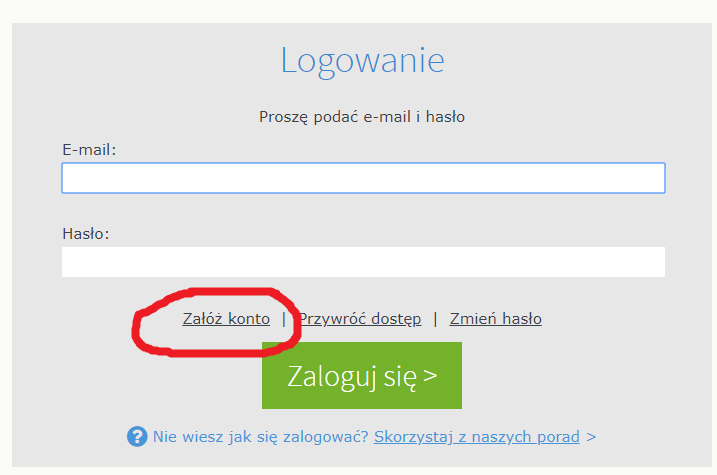 i klikamy w „Załóż konto”, następnie wpisujemy swój adres e mail, zaznaczamy filtr recaptcha i musimy czekać na link aktywacyjny wysłany na nasz e mail. Następnie klikamy w otrzymany link i wykonujemy dalsze polecenia.Dzieci jeżeli podały swój e mail mogą robić to w identyczny sposób.